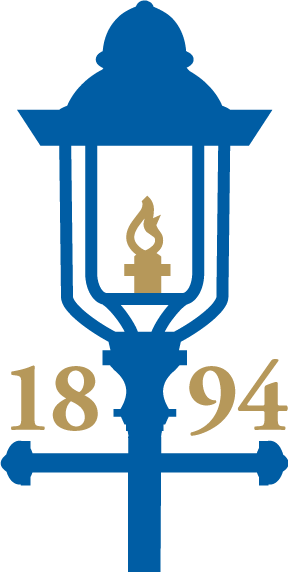 Glen Ridge Country ClubBrunch MenuBreakfast ClassicsFresh Orange & Cranberry JuicesBaskets of Freshly Baked Muffins & CroissantsSelection of Bagels, Cream Cheese, Preserves & ButterFreshly Sliced Fruit DisplaySmoked Salmon, Capers, Crème Fraiché, Sweet Onions & ChivesSalad BuffetFresh Mozzarella & Heirloom Tomato Toasted Pine Nuts, Fresh Basil, Arugula Pesto		Farfalle Pasta SaladRed Onion, Cucumber, Pickled Sweet Peppers, Fresh Oregano, Feta Cheese, Cherry Tomato, Italian VinaigretteHot BuffetEggs BenedictPoached Egg, Canadian Bacon, Hollandaise Sauce, ChiveCountry Roasted Home FriesSautéed Bell Peppers & OnionsNueske’s Bacon & Maple Breakfast Sausage Free Bird Organic Chicken BreastWild Mushrooms, Marsala Demi Glaze Crab Stuffed SoleJumbo Lump Crab, Dijon Cream Stuffed Rigatoni Pomodoro Rustica Tomato Sauce, Roasted Garlic & Fresh BasilGrilled AsparagusFresh Lemon, Roasted GarlicChef Prepared Stations (Please choose one)$15 per Person for Each Additional StationDessertAn array of Freshly Baked Artisanal Pastries and CookiesFreshly Brewed Coffee & Tea$45 per person